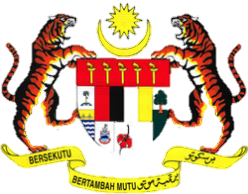 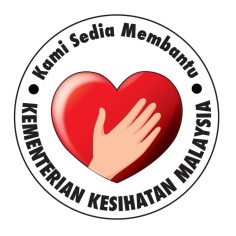 MANUSCRIPT SUBMISSION & AUTHOR’S DECLARATION FORMNote: This form must be completed and uploaded with your submissionTitle of Manuscript:NameDesignationInstitutionPrincipal InvestigatorCorresponding Author (please leave this section  blank if same as above)Corresponding Author (please leave this section  blank if same as above)Co-author(s)Author’s DeclarationAuthor’s DeclarationAuthor’s DeclarationI, the Principal Investigator / Corresponding Author of this manuscript, hereby certify that the details submitted is correct and approved by all co-authors (if any). My/Our manuscript mentioned above has not been published or submitted for publication in any other journal or publication. The manuscript is my/our original work, in my/our own word and all references used are fully cited. ___________________________________ (Signature)Name		:        					Date	:      I, the Principal Investigator / Corresponding Author of this manuscript, hereby certify that the details submitted is correct and approved by all co-authors (if any). My/Our manuscript mentioned above has not been published or submitted for publication in any other journal or publication. The manuscript is my/our original work, in my/our own word and all references used are fully cited. ___________________________________ (Signature)Name		:        					Date	:      I, the Principal Investigator / Corresponding Author of this manuscript, hereby certify that the details submitted is correct and approved by all co-authors (if any). My/Our manuscript mentioned above has not been published or submitted for publication in any other journal or publication. The manuscript is my/our original work, in my/our own word and all references used are fully cited. ___________________________________ (Signature)Name		:        					Date	:      Approval by the Head of DepartmentApproval by the Head of DepartmentApproval by the Head of DepartmentI hereby approve the submission of this manuscript to the Editorial Board of Pharmacy Research Reports. ___________________________________ (Signature)Name		:     					Date	: Designation	:    Institution	:     I hereby approve the submission of this manuscript to the Editorial Board of Pharmacy Research Reports. ___________________________________ (Signature)Name		:     					Date	: Designation	:    Institution	:     I hereby approve the submission of this manuscript to the Editorial Board of Pharmacy Research Reports. ___________________________________ (Signature)Name		:     					Date	: Designation	:    Institution	:     